UNIVERSIDADE ABERTAE-FÓLIO BNome: 	António José Estêvão Cabrita
Número:	1002404
Turma: 	01Licenciatura em Ciências de Informação e DocumentaçãoCULTURA PORTUGUESADocente: Dra. Ana Cristina AssunçãoDezembro 2011Várias correntes, se assim as podemos designar, tentaram, em vão, alterar profundamente o pensamento e a cultura em Portugal. Destas, destacam-se as Gerações de 70 e as do Orpheu. Ambos os movimentos propuseram-se ao mesmo fim, a tomada de consciência da irrealidade em que se vivia, como refere Eduardo Lourenço, com abordagens e objectivos tão distintos quanto semelhantes na sua essência, no seu desfecho e nas suas consequências.O retrato e a crítica ao estado cultural do país foram feitos por formas esteticamente diferentes. Literariamente, na Geração de 70, as personagens de fundo pertenciam à burguesia ou aristocracia decrépitas enquanto na de Orpheu, sobretudo poética, eram indistintas as classes sociais. Porém, se a primeira geração era activa política e socialmente, os de Orpheu, mais individualistas, não o eram, para além da sua arte, em coisa alguma e não se lhes importunava qualquer crítica ou opinião.Por inconformidade com a situação foi criada a personagem de Carlos Fradique Mendes, tendo por principal mentor Eça de Queirós que, “tanto exalta a Santa Ironia”. Personagem feita gente, adequadamente ultra-romântica, oca de princípios e de ideias, tal como a sociedade portuguesa, não obstante, pensadora e controversa, foi essencialmente uma provocação, como as “Cenas Portuguesas”. Estes, num sentimento de inferioridade face à Europa, ansiavam pela sua esquizofrenia cultural. Os de Orpheu, Modernistas, onde o presente era substituído sucessivamente por um novo presente, em resultado da autocrítica permanente, no uso de teses, sínteses e antíteses, com a consequente instabilidade psicológica assim criada, rompiam com os dogmas tradicionais assentes na continuidade, como “revelações da decadência”. Aspiravam por um Portugal que, mesmo à mercê de um certo providencialismo, mas também, assim, destinado a um papel messiânico, urgia cumprir-se como Quinto Império, defendia Pessoa, reinterpretando o padre António Vieira, tendo-se disso aproveitado o Estado Novo na sua doutrina nacionalista. Desta forma, as consequências das várias interpelações ao estado cultural e social português foram individualmente severas, como a quase todos os intelectuais portugueses ao longo da nossa história, culminando ora no esquecimento ora no exílio, geográfico ou psicológico e, tantas vezes tendo o suicídio como destino final.BibliografiaLOURENÇO, Eduardo. O LABIRINTO DA SAUDADE. 6, Lisboa: Gradiva, 2009MARTINS, Guilherme d'Oliveira Martins - PORTUGAL IDENTIDADE E DIFERENÇA: AVENTURAS DA MEMÓRIA. 2. Lisboa: Gradiva, 2007.REAL, Miguel - INTRODUÇÃO À CULTURA PORTUGUESA. Lisboa: Planeta, 2011.REAL, Miguel - O PENSAMENTO PORTUGUÊS CONTEMPRÂNEO 1890-2010. Lisboa: INCM, 2011.SARAVAIVA, António J.,  LOPES, Óscar - HISTÓRIA DA LITERATURA PORTUGUESA. 17. Porto Editora, 2010.NP 418 (1988)NP 3715 (1989)NP 4285-3 (2000)NP 4285-4 (2000) Comentários do Teacher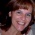 Ana Cristina AssunçãoSexta, 6 Janeiro 2012, 23:11Nota: 2,70 / 4,00